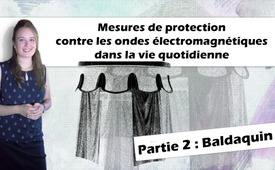 Baldaquin – Mesures de protection contre les ondes électromagnétiques dans la vie quotidienne (Partie 2)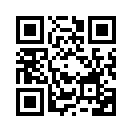 Afin de réduire l'exposition aux ondes électromagnétiques dans sa propre maison, il existe différentes possibilités d'éteindre les appareils qui rayonnent. Mais si cela n'est pas possible, comment pouvez-vous encore vous protéger ? Kla.TV donne des conseils pratiques adaptés à chaque bourse.Bienvenue dans la partie : Autoprotection
Comme vous l'avez déjà entendu, il existe différentes possibilités d'éteindre les appareils à la maison pour réduire l'exposition ondes électromagnétiques. Mais il y a aussi des cas où vous ne pourrez pas éteindre la source du rayonnement, et vous aimeriez quand même vous protéger afin d'avoir un sommeil réparateur la nuit. Une possibilité par exemple est de s’envelopper, vous et votre lit, d'une feuille d'aluminium. Il s'agit bien sûr plutôt d'une solution provisoire, mais elle est, pour commencer, très peu coûteuse et très pratique à mettre en œuvre. Placez une feuille d'aluminium des deux côtés, en haut et en bas, devant et derrière, et assurez-vous que l'air puisse y pénétrer. Vous pouvez également utiliser d’un côté un tissu anti-ondes pour que l'air puisse circuler. Veillez s’il vous plaît à ne pas coller la feuille d'aluminium directement sur le mur, sinon vous pourriez avoir de l'eau de condensation et même de la moisissure. Par conséquent, la version avec un tissu anti-ondes est beaucoup plus pratique et peut également être mise en œuvre à plus long terme. Vous pouvez voir ici, par exemple, un modèle avec un tissu anti-ondes, un parapluie et un tapis anti-ondes, qui se compose d'une couverture de survie. La couverture de survie est également très appropriée parce qu'elle contient de l'aluminium et qu'elle renvoie donc le rayonnement. Vous avez peut-être encore un vieux parapluie à la maison pour fabriquer vous-même ce modèle. Bien sûr de telles solutions sont en vente également par des magasins en ligne - comme vous pouvez le voir ici. Sur le côté droit, vous avez un modèle dit triangulaire ou pyramidal et ici, sur le côté gauche, un modèle en forme de boîte, un modèle carré. En outre, le tissu diffère également. Ce tissu ne protège que contre le rayonnement à haute fréquence et ce tissu protège à la fois contre le rayonnement à basse et haute fréquence. Il est également conducteur de l'électricité et doit donc être mis à la terre. On peut acheter un tapis pour le dessous, similaire à la couverture de survie.  Vous pouvez également l'obtenir ici. Mais peut-être que vous êtes souvent sur la route et que vous devez dormir à l'hôtel - alors cette solution serait la plus appropriée. Comme vous pouvez le voir, on a pris une tente ici, une tente dite pop-up. Un tissu anti-ondes a été cousu par-dessus, puis le tissu de la tente a été découpé. La forme a été gardée, mais avec un tissu anti-ondes. Il s'agit d'un tissu avec du cuivre, qui reflète également le rayonnement, et là aussi un autre tissu de radioprotection. Vous pouvez mettre tout cela dans ce petit sac ; c’est donc très pratique pour l'emporter avec vous. Mais il doit être cousu par vous-même, parce que vous ne pouvez pas encore l'acheter. Maintenant, je vais vous montrer comment vous protéger sur votre lieu de travail. Avec cette solution, une zone a été créée à l'aide de carton et de papier d'aluminium, vous devez imaginer qu'il y a encore du papier d'aluminium ici et aussi en dessous, ce qui forme ainsi une cage de Faraday à l'aide de ce tissu de radioprotection. Le sol et la feuille d'aluminium sur le sol peuvent être protégés avec un tapis ou un tapis de bureau. Bien entendu, vous pouvez également utiliser une couverture de survie pour cela, afin de couvrir la surface plus rapidement.de .Sources:.Cela pourrait aussi vous intéresser:#5G-TelephonieMobile - Téléphonie mobile - www.kla.tv/5G-TelephonieMobile

#ProtectionTelephonieMobile - contre les ondes de la téléphonie mobile - www.kla.tv/ProtectionTelephonieMobileKla.TV – Des nouvelles alternatives... libres – indépendantes – non censurées...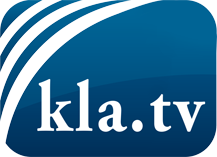 ce que les médias ne devraient pas dissimuler...peu entendu, du peuple pour le peuple...des informations régulières sur www.kla.tv/frÇa vaut la peine de rester avec nous! Vous pouvez vous abonner gratuitement à notre newsletter: www.kla.tv/abo-frAvis de sécurité:Les contre voix sont malheureusement de plus en plus censurées et réprimées. Tant que nous ne nous orientons pas en fonction des intérêts et des idéologies de la système presse, nous devons toujours nous attendre à ce que des prétextes soient recherchés pour bloquer ou supprimer Kla.TV.Alors mettez-vous dès aujourd’hui en réseau en dehors d’internet!
Cliquez ici: www.kla.tv/vernetzung&lang=frLicence:    Licence Creative Commons avec attribution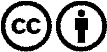 Il est permis de diffuser et d’utiliser notre matériel avec l’attribution! Toutefois, le matériel ne peut pas être utilisé hors contexte.
Cependant pour les institutions financées avec la redevance audio-visuelle, ceci n’est autorisé qu’avec notre accord. Des infractions peuvent entraîner des poursuites.